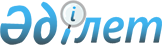 А.Е.Мусинді Қазақстан Республикасы Президенті Әкімшілігінің Басшысы
қызметіне тағайындау туралыҚазақстан Республикасы Президентінің 2008 жылғы 13 қазандағы N 671 Жарлығы



      Аслан Есболайұлы Мусин Қазақстан Республикасы Президенті Әкімшілігінің Басшысы болып тағайындалсын.

      

Қазақстан Республикасының




      Президенті                                         Н. Назарбаев


					© 2012. Қазақстан Республикасы Әділет министрлігінің «Қазақстан Республикасының Заңнама және құқықтық ақпарат институты» ШЖҚ РМК
				